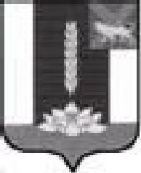 ДУМА ЧЕРНИГОВСКОГО РАЙОНА__________________________________________________________________РЕШЕНИЕПринято Думой Черниговского района27 февраля 2019 годаО Положении о территориальном общественном самоуправлении в Черниговском муниципальном районеВ соответствии с Федеральным законом от 06.10.2003 № 131-ФЗ «Об общих принципах организации местного самоуправления в Российской Федерации», Федеральным законом от 19.05.1995 № 82-ФЗ «Об общественных объединениях», руководствуясь Уставом Черниговского района:1. Утвердить Положение о территориальном общественном самоуправлении в Черниговском муниципальном районе (Прилагается).2. Настоящее решение вступает в силу с момента опубликования в «Вестнике нормативных правовых актов Черниговского района» - приложении к газете «Новое время». Глава Черниговского района                                                              В.Н. Сёмкин28 февраля 2019 года№ 153-НПА Приложение  к решению Думы Черниговского района 	от 28.02.2019 № 153-НПАПоложение о территориальном общественном самоуправлении в Черниговском муниципальном районеНастоящее Положение разработано в соответствии с Конституцией Российской Федерации, Федеральным законом от 06.10.2003 № 131-ФЗ «Об общих принципах организации местного самоуправления в Российской Федерации», Федеральным законом от 19.05.1995 № 82-ФЗ «Об общественных объединениях», Уставом Черниговского района.Настоящее Положение определяет общие принципы и формы организации территориального общественного самоуправления в Черниговском районе, полномочия органов территориального общественного самоуправления, их права и гарантии, а также полномочия органов местного самоуправления Черниговского района по содействию развитию территориального общественного самоуправления в Черниговском районе и формы муниципальной поддержки деятельности территориального общественного самоуправления.Раздел 1. Общие положения1. Территориальное общественное самоуправление - самоорганизация граждан по месту их жительства на части территории муниципального района для самостоятельного и под свою ответственность осуществления собственных инициатив по вопросам местного значения.2. Территориальное общественное самоуправление осуществляется непосредственно населением путем проведения собраний (конференций) граждан, а также посредством создания органов территориального общественного самоуправления.Территориальное общественное самоуправление осуществляется на определенной части территории Черниговского района: подъезд многоквартирного жилого дома, многоквартирный жилой дом, группа жилых домов, улица, жилой микрорайон, сельский населенный пункт, не являющийся поселением, иные территории проживания граждан.3. Правовую основу осуществления территориального общественного самоуправления в Черниговском районе составляют:-Конституция Российской Федерации;-Федеральный закон от 06.10.2003 № 131-ФЗ «Об общих принципах организации местного самоуправления в Российской Федерации»;-Федеральный закон от 12.01.1996 № 7-ФЗ «О некоммерческих организациях»;-Федеральный закон от 19.05.1995 № 82-ФЗ «Об общественных объединениях»;-Устав Черниговского района;-настоящее Положение.4. Основными принципами осуществления территориального общественного самоуправления в Черниговском районе являются:-законность;-гласность и учет общественного мнения;-выборность и подконтрольность органов территориального общественного самоуправления жителям Черниговского района на территории, на которой создано территориальное общественное самоуправление;-широкое участие жителей Черниговского района в выработке и принятии решений по вопросам, затрагивающим их интересы;-взаимодействие с органами местного самоуправления Черниговского района;-свобода выбора жителей Черниговского района форм осуществления территориального общественного самоуправления;-сочетание интересов жителей Черниговского района, проживающих на соответствующей территории, с интересами жителей всего Черниговского района.5. В осуществлении территориального общественного самоуправления имеют право принимать участие жители Черниговского района, проживающие на соответствующей территории, достигшие 16-летнего возраста.Любой гражданин, достигший 16-летнего возраста, имеет право быть инициатором и участвовать в создании территориального общественного самоуправления на той территории, где он проживает, принимать участие в собраниях (конференциях) граждан, проводимых территориальным общественным самоуправлением, избирать и быть избранным в органы территориального общественного самоуправления.6. Система территориального общественного самоуправления Черниговского района состоит из взаимодополняющих друг друга органов территориального общественного самоуправления различного уровня, обеспечивающих согласованное решение вопросов, находящихся в ведении территориального общественного самоуправления.7. Структура, наименование и порядок избрания (формирования) органов, выборных лиц территориального общественного самоуправления определяются уставом территориального общественного самоуправления.Раздел 2. Порядок создания территориального общественного самоуправления1. Создание территориального общественного самоуправления осуществляется по инициативе граждан, проживающих на определенной территории.2. Инициативная группа жителей Черниговского района, желающих создать территориальное общественное самоуправление, письменно обращается в Думу Черниговского района с предложением установить границы территории территориального общественного самоуправления.3. Дума Черниговского района устанавливает границы территориального общественного самоуправления и принимает соответствующее решение.4. Создание территориального общественного самоуправления осуществляется на собрании (конференции) граждан, постоянно или преимущественно проживающих на территории, где предполагается осуществлять территориальное общественное самоуправление.5. В зависимости от числа граждан, постоянно проживающих на территории создаваемого территориального общественного самоуправления, проводится собрание или конференция граждан.При численности жителей, проживающих на данной территории, менее 300 человек проводится собрание граждан, при численности жителей более 300 человек - конференция граждан.6. Инициативная группа:- информирует граждан, а также органы местного самоуправления Черниговского района в письменной форме о дате, месте и времени предполагаемого проведения собрания (конференции);-организует проведение собрания (конференции);-подготавливает проект повестки собрания (конференции) граждан;-подготавливает проект устава территориального общественного самоуправления;-уполномочивает своего представителя на открытие и ведение собрания (конференции) до избрания его председателя.Форма информирования населения определяется инициативной группой.7. Участники собрания (конференции) граждан избирают председательствующего и секретаря собрания и утверждают повестку дня.Собрание граждан по вопросам организации и осуществления территориального общественного самоуправления считается правомочным, если в нем принимают участие не менее одной трети жителей соответствующей территории, достигших 16-летнего возраста.Конференция граждан по вопросам организации и осуществления территориального общественного самоуправления считается правомочной, если в ней принимают участие не менее двух третей избранных на собраниях граждан делегатов, представляющих не менее одной трети жителей соответствующих территорий, достигших 16-летнего возраста.Собрание (конференция) принимает решение об организации и осуществлении на данной территории территориального общественного самоуправления, дает ему наименование, определяет цели деятельности, утверждает устав территориального общественного самоуправления, избирает органы территориального общественного самоуправления.Решения собрания (конференции) принимаются открытым голосованием простым большинством голосов.Процедура проведения собрания отражается в протоколе, который ведется секретарем собрания, подписывается председательствующим и секретарем собрания.8. Органы местного самоуправления Черниговского района вправе направить для участия в собрании (конференции) граждан своих представителей с правом совещательного голоса.Раздел 3. Устав территориального общественного самоуправления1. В уставе территориального общественного самоуправления устанавливаются:-территория, на которой оно осуществляется;-цели, задачи, формы и основные направления деятельности территориального общественного самоуправления;-порядок формирования, прекращения полномочий, права и обязанности, срок полномочий органов территориального общественного самоуправления;-порядок принятия решений;-порядок приобретения имущества, а также порядок пользования и распоряжения указанным имуществом и финансовыми средствами;-порядок прекращения осуществления территориального общественного самоуправления.2. Внесение в устав территориального общественного самоуправления изменений и дополнений осуществляется собранием (конференцией) граждан.Раздел 4. Регистрация территориального общественного самоуправления1. Территориальное общественное самоуправление считается учрежденным с момента регистрации устава территориального общественного самоуправления администрацией Черниговского района.2. Для регистрации устава территориального общественного самоуправления в администрацию Черниговского района подаются следующие документы:-заявление, подписанное лицом, уполномоченным собранием (конференцией) на подписание такого заявления;-устав территориального общественного самоуправления в двух экземплярах, а в случае последующей государственной регистрации территориального общественного самоуправления, как юридического лица - в трех экземплярах;-протокол собрания (конференции), содержащий сведения о создании территориального общественного самоуправления, об утверждении его устава, о формировании органов территориального общественного самоуправления;-решение Думы Черниговского района об установлении границ территориального общественного самоуправления.Регистрация устава территориального общественного самоуправления осуществляется в месячный срок со дня поступления вышеназванных документов.Изменения, вносимые в устав территориального общественного самоуправления, подлежат регистрации в том же порядке и в те же сроки, что и регистрация устава и приобретают юридическую силу с момента такой регистрации.3. Отметка о регистрации устава проставляется в правом верхнем углу документа и должна содержать сведения о дате регистрации и номере акта администрации Черниговского района о регистрации данного устава.4. Территориальное общественное самоуправление в соответствии с его уставом может являться юридическим лицом и подлежит государственной регистрации в организационно-правовой форме некоммерческой организации в порядке, установленном законодательством Российской Федерации.5. В регистрации устава территориального общественного самоуправления может быть отказано в случаях:-предоставления неполного комплекта документов;-несоответствия предоставленных документов действующему законодательству, Уставу Черниговского района, настоящему Положению.6. Отказ в регистрации устава территориального общественного самоуправления не является препятствием для повторной подачи документов на регистрацию при условии устранения оснований, вызвавших отказ.Решение об отказе в регистрации устава территориального общественного самоуправления доводится до сведения заявителей в письменной форме с указанием мотивов отказа в течение 5 дней с момента принятия указанного решения.Раздел 5. Организационные основы территориального общественного самоуправления1. Организационные основы территориального общественного самоуправления в Черниговском районе определяются Уставом Черниговского района и настоящим Положением.2. Собрание граждан проводится по инициативе населения, Думы Черниговского района, главы Черниговского района, а также в случаях, предусмотренных уставом территориального общественного самоуправления.3. При проведении собрания (конференции) граждан в целях осуществления территориального общественного самоуправления органы территориального общественного самоуправления в письменной форме уведомляют Думу Черниговского района, главу Черниговского района о проведении собрания (конференции).4. Территориальные общественные самоуправления, зарегистрированные в качестве юридического лица, могут объединяться в союзы (ассоциации).5. В целях организации и координации деятельности всех органов территориального общественного самоуправления на территории Черниговского района может создаваться Совет руководителей органов территориального общественного самоуправления по инициативе руководителей органов территориального общественного самоуправления (далее - Совет).Количественный состав и полномочия Совета определяются на общем собрании руководителей территориальных органов общественного самоуправления.Состав Совета формируется из руководителей органов территориального общественного самоуправления. Члены Совета избираются на общем собрании руководителей органов территориального общественного самоуправления большинством голосов от числа присутствующих. Собрание руководителей, в данном случае, считается правомочным, если на нем присутствует не менее 2/3 руководителей всех органов территориального общественного самоуправления.Совет возглавляет руководитель, который избирается из числа его членов большинством голосов от установленного числа членов Совета.Раздел 6. Полномочия органов территориального общественного самоуправления1. Полномочия органов территориального общественного самоуправления определяются в соответствии с действующим законодательством Российской Федерации.2. Органы территориального общественного самоуправления:-представляют интересы населения, проживающего на соответствующей территории;-обеспечивают исполнение решений, принятых на собраниях и конференциях граждан;-могут осуществлять хозяйственную деятельность по благоустройству территории, иную хозяйственную деятельность, направленную на удовлетворение социально-бытовых потребностей граждан, проживающих на соответствующей территории, как за счет средств указанных граждан, так и на основании договора между органами территориального общественного самоуправления и органами местного самоуправления с использованием средств местного бюджета;-вправе вносить в органы местного самоуправления проекты муниципальных правовых актов, подлежащие обязательному рассмотрению этими органами и должностными лицами местного самоуправления, к компетенции которых отнесено принятие указанных актов в порядке, установленном Думой Черниговского района;-разрабатывают планы своей деятельности с последующим их утверждением на общем собрании (конференции) граждан;-участвуют в рассмотрении вопросов, затрагивающих интересы населения данной территории.3. Территориальное общественное самоуправление, наделенное правом юридического лица, осуществляет свою деятельность в соответствии с Гражданским кодексом Российской Федерации, Федеральным законом "О некоммерческих организациях", иными законодательными актами Российской Федерации.4. Все решения территориального общественного самоуправления для граждан, проживающих на соответствующей территории, и юридических лиц, зарегистрированных на данной территории, носят рекомендательный характер.Раздел 7. Финансовые основы деятельности территориального общественного самоуправления со статусом юридического лица1. Финансовые средства территориального общественного самоуправления, являющегося юридическим лицом, состоят из собственных средств, из отчислений от добровольных взносов и пожертвований предприятий, учреждений, организаций, граждан, а также из средств бюджета Черниговского района и из других, не запрещенных законом, поступлений.2. Финансовые средства, необходимые для реализации собственных инициатив по вопросам местного значения территориальным общественным самоуправлением, предусматриваются ежегодно в бюджете Черниговского района.3. Органы территориального общественного самоуправления используют имеющиеся в их распоряжении финансовые ресурсы в соответствии с уставом территориального общественного самоуправления.4. Условиями выделения финансовых средств территориальному общественному самоуправлению из средств бюджета Черниговского района являются:1) Регистрация территориального общественного самоуправления в установленном законом порядке в качестве юридического лица и наличие счета в кредитном учреждении.2) Выделение территориальному общественному самоуправлению финансовых средств в пределах, предусмотренных в бюджете Черниговского района.3) Выделение финансовых средств территориальному общественному самоуправлению из бюджета Черниговского района в рамках реализации муниципальных программ, договоров и соглашений.5. Порядок выделения финансовых средств органам территориального общественного самоуправления из бюджета Черниговского района:1) Финансовые средства из бюджета Черниговского района выделяются территориальному общественному самоуправлению с лицевого счета главного распорядителя бюджетных средств - администрации Черниговского района, в пределах средств, предусмотренных на эти цели в бюджете Черниговского района на очередной финансовый год.2) На основании заключенного договора и представленных территориальным общественным самоуправлением документов для выделения финансовых средств, администрация Черниговского района согласовывает и санкционирует оплату с перечислением средств на счет территориального общественного самоуправления либо отказывает и возвращает документы с обоснованием отказа в выделении финансовых средств.Основаниями отказа в выделении финансовых средств является не соблюдение условий выделения финансовых средств предусмотренных настоящим Положением.Перечень документов, необходимых для выделения финансовых средств территориальному общественному самоуправлению и порядок их рассмотрения устанавливается администрацией Черниговского района.3) Перечисление средств из местного бюджета осуществляется в пределах лимитов бюджетных обязательств, утвержденных главному распорядителю бюджетных средств - администрации Черниговского района в пределах расходов, предусмотренных бюджетом Черниговского района на очередной финансовый год.6. При установлении нарушений условий использования полученных финансовых средств, сумма полученных финансовых средств подлежит возврату территориальным общественным самоуправлением в местный бюджет в порядке, установленном администрацией Черниговского района.7. Контроль за расходованием территориальным общественным самоуправлением средств, выделенных из бюджета Черниговского района, осуществляется органами местного самоуправления в соответствии с действующим законодательством.Раздел 8. Формы поддержки территориального общественного самоуправления1. Создание благоприятных условий для создания и деятельности территориального общественного самоуправления в Черниговском районе осуществляется через оказание поддержки инициативным группам при формировании территориального общественного самоуправления, органам территориального общественного самоуправления.2. Поддержка территориального общественного самоуправления в Черниговском районе осуществляется в следующих формах: финансовая, организационная, имущественная, информационная и консультационная поддержка.1) Финансовая поддержка осуществляется в соответствии с законодательством Российской Федерации, нормативными правовыми актами Черниговского района, за счет средств бюджета путем выделения финансовых средств в порядке и по основаниям, установленным настоящим Положением.2) Организационная поддержка предусматривает: содействие инициативным группам граждан в организации и проведении собраний по учреждению территориального общественного самоуправления и выбору органов территориального общественного самоуправления, а также собраний для осуществления деятельности; оказание помощи органам территориального общественного самоуправления во взаимодействии с муниципальными организациями и учреждениями по вопросам организации совместной деятельности с органами территориального общественного самоуправления и др.3) Имущественная поддержка органам территориального общественного самоуправления в Черниговском районе осуществляется в соответствии с законодательством Российской Федерации, нормативными правовыми актами Черниговского района путем передачи во владение и (или) пользование органам территориального общественного самоуправления муниципального имущества.4) Информационная и консультационная поддержка территориального общественного самоуправления осуществляется через: распространение информации о деятельности территориального общественного самоуправления в средствах массовой информации; оказание информационно-методической помощи органам территориального общественного самоуправления и инициативным группам; организацию обучения органов территориального общественного самоуправления в процессе их деятельности; участие в мероприятиях, проводимых территориальным общественным самоуправлением и привлечение органов территориального общественного самоуправления к участию в мероприятиях, организуемых органами местного самоуправления Черниговского района; организацию и проведение мероприятий, популяризирующих деятельность территориального общественного самоуправления среди населения и средств массовой информации.Раздел 9. Полномочия органов местного самоуправления Черниговского района по вопросам территориального общественного самоуправления в Черниговском районе1. Органы местного самоуправления Черниговского района содействуют становлению и развитию территориального общественного самоуправления в соответствии с действующим законодательством и нормативными правовыми актами органов местного самоуправления Черниговского района.2. Полномочия Думы Черниговского района:1) принимает нормативные правовые акты по вопросам организации и осуществления территориального общественного самоуправления;2) устанавливает границы территориального общественного самоуправления;3) утверждает расходы по организации и осуществлению территориального общественного самоуправления;4) осуществляет иные полномочия в соответствии с действующим законодательством.3. Полномочия администрации Черниговского района:1) оказывает содействие населению Черниговского района в осуществлении права на участие в территориальном общественном самоуправлении;2) содействует координации деятельности органов территориального общественного самоуправления и органов местного самоуправления путем создания и обеспечения деятельности Совета по вопросам территориального общественного самоуправления;3) разрабатывает, утверждает и реализует муниципальные программы по оказанию поддержки органам территориального общественного самоуправления в Черниговском районе, в рамках бюджетных ассигнований, утвержденных Думой Черниговского района, и в соответствии с законодательством и с настоящим Положением;4) информирует органы территориального общественного самоуправления о планируемых мероприятиях на территории деятельности территориального общественного самоуправления, затрагивающих интересы жителей данных территорий;5) привлекает органы территориального общественного самоуправления к участию в своей работе, в том числе через включение (по согласованию) в состав советов, комиссий и иных коллегиальных рабочих органов, а также через участие в разработке и обсуждении проектов нормативных правовых актов администрации Черниговского района;6) способствует выполнению решений собраний (конференций) территориального общественного самоуправления, принятых в пределах их компетенции, и содействует в опубликовании итогов собраний (конференций) граждан;7) осуществляет иные полномочия в соответствии с действующим законодательством.4. Полномочия контрольно-счетной комиссии Черниговского района:Контролирует исполнение бюджета Черниговского района в части эффективного и целевого использования бюджетных средств в рамках реализации муниципальных программ по оказанию поддержки органам территориального общественного самоуправления в Черниговском районе в пределах бюджетных ассигнований, утвержденных Думой Черниговского района, и в соответствии с муниципальными правовыми актами администрации Черниговского района.Раздел 10. Прекращение деятельности территориального общественного самоуправленияДеятельность территориального общественного самоуправления, являющегося юридическим лицом, прекращается в соответствии с действующим законодательством Российской Федерации.Деятельность территориального общественного самоуправления, не являющегося юридическим лицом, прекращается на основании решения общего собрания (конференции) граждан, проживающих на территории территориального общественного самоуправления, либо путем самороспуска.В случае прекращения деятельности территориального общественного самоуправления орган территориального общественного самоуправления направляет информацию о прекращении деятельности в администрацию Черниговского района.